（クリニック名）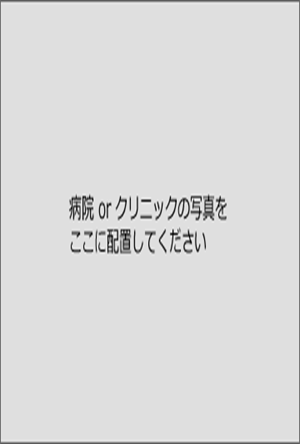 区　分（病院または診療所名）理事長（理事長名）院　長（院長名）所在地（住所）電　話（029-000-0000）ＦＡＸ（029-000-0000）ＵＲＬ（http://www.○○○.com）診療科目（○○○○科、○○○○科、○○○○科、○○○○科、○○○○科、○○○○科、○○○○科、
　○○○○科、○○○○科、○○○○科、○○○○科、○○○○科、○○○○科、○○○○科）診療時間（○曜日の診療は00:00まで　等）健診（○○○○健診、○○○○検診・○○○○健診・○○○○健診、
　○○○○健診、○○○○健診、○○○○健診、○○○○健診）予防接種（○○○○○○○○・○○○○○○○○・○○○○○○○○・○○○○○○○○
　○○○○○○○○・○○○○○○○○・○○○○○○○○・○○○○○○○○）特殊外来等（○○○○○○○○○○○○○○○）主な専門領域（029-000-0000）特色（http://www.○○○.com）訪問診療（○○○）往診診療（○○○）検査設備（○○○○検査、○○○○検査、○○○○検査、○○○○検査
　○○○○検査、○○○○検査、○○○○検査、○○○○検査 ）薬の処方（○○○○○○○○○○○○○○○○○○○○
　○○○○○○○○○○○○○○○○○○○○ ）アクセス（○○○○○○○○○○○○○○○○○○○○
　○○○○○○○○○○○○○○○○○○○○
　○○○○○○○○○○○○○○○○○○○○
　○○○○○○○○○○○○○○○○○○○○）駐車可能台数（○○台）